Selective Sepia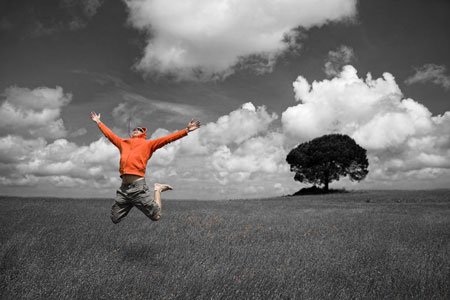 Step 1: Open an image into Photoshop.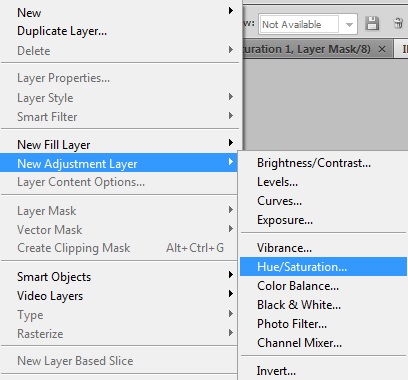 Step 2: Create a Hue/Saturation adjustment layer (Layer>New Adjustment Layer> Hue/Saturation)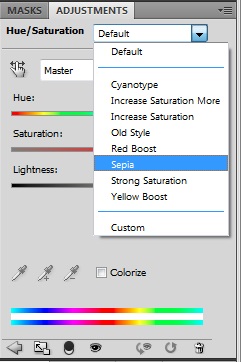 Step 3:  With the Hue/Saturation Layer, select under Preset>Sepia (it’s in a drop down menu)Step 4:  Activate the layer mask by clicking on the layer mask thumbnail in the Layers pallet.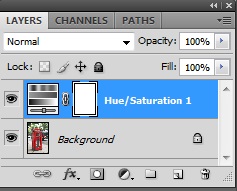 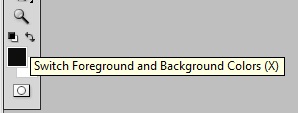 Step 5:  Select the Brush tool and erase the areas where you don’t want the sepia tone to be applied to.Make sure Black is on top!